April 2024Application for a mineral claim within the Lightning Ridge
Mineral Claims DistrictLodgement informationFor help with lodging this application or information about small-scale titles in New South Wales, contact:Mining, Exploration and Geoscience Small Scale Titles TeamPhone +61 2 6820 5200 Fax +61 2 6829 0825lightningridge.office@regional.nsw.gov.au NoteAny reference to the 'Department' in this form refers to Regional NSWAn application for a mineral claim within the Lightning Ridge Minerals Claim District is a two-stage process and will take a minimum of 7 working days to complete. Before filling in this form, you must fill in and give Form LR21: Notification of intention to apply for a mineral claim within the Lightning Ridge Mineral Claims District to the landholder/s where your proposed mineral claim is located.Following the lodgement of your application, the Department's preference is for email communication with customers.Lodgement of your application in any of the above ways is taken to be lodgement with the Secretary under the Mining Act 1992.How to submit this formApplications within the Lightning Ridge Mineral Claims District must be submitted in person.Visit the Department Office, 41 Opal Street, Lightning Ridge, New South Wales.Office hours are 9.30 am to 1.00 pm and 2.00 to 4.00 pm on Monday through Thursday, and 9.30 am to 1.00 pm on Friday.© State of New South Wales through Regional NSW 2024. The information contained in this publication is based on knowledge and understanding at the time of writing in April 2024. However, because of advances in knowledge, users are reminded of the need to ensure that the information upon which they rely is up to date and to check the currency of the information with the appropriate officer of the Regional NSW or the user's independent adviser.Privacy Statement This information is collected by the Department for the purposes of assessing an application for an authorisation or an application associated with an authority as required by the Mining Act 1992 or Mining Regulation 2016. This information may also be used by the Department to comply with its public register and record-keeping requirements under the Mining Act 1992 and Mining Regulation 2016 to confirm applicant details in the event that subsequent applications are made and to establish and maintain databases to assist the Department with its work generally. Except for purposes required by law, your personal information will not be disclosed to third parties unless the disclosure is directly related to the purpose for which the information was collected, and the Department has no reason to believe you would object to the disclosure or you are reasonably likely to have been aware or have been made aware, that information of that kind is usually disclosed to that other person or body, or the Department believes on reasonable grounds that the disclosure is necessary to prevent or lessen a serious and imminent threat to the life or health of the individual concerned or another person.You may apply to the Department to access and correct any personal information the Department holds about you if that information is inaccurate, incomplete, not relevant or out of date. Version 1.3 April 2024When to use this formThis form must be completed by individuals and companies applying for a mineral claim within the Lightning Ridge Mineral Claims District.This form has been prepared in accordance with the requirements of Part 9 and section 266 of the Mining Act 1992 and the Mining Regulation 2016.If there is insufficient room in the fields below, please provide the information as an attachment.Important notesAccompanying documentationApplicants must bring proof of identity documentation, such as a valid driver's licence for sighting and verification by Lightning Ridge Office staff. The proof of identity document must include your name, date of birth, address, photograph and signature. If any details on your proof of identity document do not match the details provided in this form (e.g. address), then an explanation is to be provided. Further evidence may be requested.If you do not have all the required information when you lodge the application, you should lodge the additional information or document this application within 10 business days of the lodgement date. A decision-maker may reject an application if the applicant does not supply the required information or document to the Department within this timeframe (see s381B(1)(b) of the Mining Act 1992).AgentsIf this application is lodged by an agent on behalf of the applicant(s), the Department will require written confirmation of the authority under which the agent operates and any limits of that authority. The agent will need to complete the declaration at the end of this form and supply written evidence of their appointment (clause 97 of the Mining Regulation 2016). Next stepsOnce your application has been received and the application fee paid, you will be required to give the landholder/s notice of your intention to exercise rights under a mineral claim. To do this, you must post the LR23 notice and map to the landholder/s by registered post. Wait 7 working days from the date the notice was sent by registered post to the landholder/s. After seven working days have passed, return in person to the Lightning Ridge office with: a completed LR2B form (to declare that you gave notice of your intention to exercise rights under the mineral claim, as required). the registered post receipt.a copy of the LR23 form you sent with the map. pay the balance of fees and charges. The Department will review your LR2B form and finalise the assessment of your application for a mineral claim.  This may take up to three business days to process. If you receive a delivery receipt confirming that the LR23 form has been delivered via registered post (proof of delivery with a signature on delivery) you may return with the delivery receipt in addition to the above documents before the 7 working days have elapsed. Applicant(s) detailsTo be eligible to hold a small-scale title, you must be 18 years of age or older, or a company eligible to undertake business in New South Wales. Additional applicantsIf there are more than one proposed holders of the mineral claim, please provide their names and contact details as an attachment. The attachment must include all the names and contact information that is requested in the applicant table above.		Yes, I have attached additional mineral claim holder detailsClass and period of mineral claimPlease select the appropriate class and period of mineral claim:Do you have any other mineral claims granted or applied for?Note: You can only hold a maximum of two mineral claims in total from Classes A, B, C and D, two mineral claims in total from Class F, two mineral claims in total from Class G and no restriction on the number of mineral claims from Class E (Gazette No. 154 of 29 November 2019, p5200 clause 3). The only exception to these restrictions is if you have had the rights of a mineral claim devolved onto you under section 202 of the Mining Act 1992.		Yes, provide mineral claim numbers: 		NoIdentification and mark out of the areaHas a permit to enter been used to enter the land to mark out the proposed mineral claim area?Note: Check if the proposed mineral claim area is covered by a registered access management plan to determine if the property requires a Permit to Enter. 		Yes, and provide Permit to Enter number:      		No, and provide reasons why a Permit to Enter was not used: Has the mineral claim area been marked out in accordance with clause 40 of the Mining Regulation 2016?Note: Before lodging an application, you must mark out your proposed claim area. Under clause 40 of the Mining Regulation 2016, marking out your mineral claim includes the following:A claim is square or rectangular (as far as practicable) with no Class A claim side exceeding 100 metres in length or Class B-G claim side exceeding 200 metres in length.Marker posts installed on the corners of the claim where the boundaries change direction The boundary of the claim indicated for up to one (1) metre from each marker post through trenches at least 150 mm deep or, if the cutting of trenches is impracticable,stone walls at least 150 mm high extending along the boundaries for a distance of at least one metre from each marker post.A possession notice was installed on the northernmost corner of the claim; if there are more than 2 northernmost corners, then the easternmost of them The possession notice is attached to a wooden board or metal plate The possession notice has details of the proposed mineral claim written in by the applicant, including dimensions of the claim, date of mark out, as well as their name and address.Please provide photographic evidence that demonstrates that you have marked out the mineral claim in accordance with clause 40 of the Mining Regulation 2016. These photographs must show each marker post used, the boundaries and the possession notice. Yes, I have marked out the claim in accordance with clause 40 of the Mining Regulation and provided photographic evidence   Please attach your photographs to this application and fill in the table below:If requested, further photographs must be provided.Is the marker post you are using marking out more than one mineral claim?			No	Yes, and I have attached written consent of all claim holders sharing the marker post whether the claim is granted, pended or proposed.Time and date that the proposed mineral claim area was marked out as written on the possession noticeHas the proposed mineral claim area been identified on the mark out diagram?An application for a mineral claim must include the Department's "Form LR31: Mineral claim mark out diagram in the Lightning Ridge Mineral Claims District". The mark-out diagram indicates the distance and bearing of each side of the claim and the distance and bearing to a survey mark. The mark-out diagram is also known as the compass rose.  Please tick below to confirm that you have attached a mark-out diagram to the application:		Yes, I have attached a mark-out diagramNote: This mineral claim application is made over the area marked out by the applicant pursuant to s.176 of the Mining Act 1992. The applicant has attempted to depict that area on the mark-out diagram provided with this application. The Department will, in due course, review the map against what is marked out and reserves its right to accurately identify the mineral claim area described by the applicant in this application.Has the right-of-way map been attached?An application for a mineral claim must include a right-of-way map  The right-of-way must, wherever practical, follow the route of existing roads or tracks and must accord with the provisions of any registered access management plan applying to the land and identify the routes the applicant will take from the proposed claim area to a public road. Note that any right of way will be subject to a requirement that the holder of the mineral claim must pay to the landholder an agreed amount of compensation (or, if not agreed, an amount determined by the Land and Environment Court  (see clause 47(8)(a) Mining Regulations 2016)). Please tick below to confirm that you have attached a right-of-way map to the application:		Yes, I have attached a right-of-way mapNotice to landholders under s.177 Mining Act 1992Notice of application for a mineral claimPrior to lodging this application you must: Complete the notice of intention to apply for a mineral claim (Form LR21: Notification of intention to apply for a mineral claim within the Lightning Ridge Mineral Claims District). Prepare a map which is of at least 1:100,000 scale and which clearly indicates the extent and location of the proposed mineral claim relative to property boundaries and man-made features such as fences and buildings. Serve Form LR21 and the map on the landholder/s.A copy of Form LR21 and the map must be attached to this application.Dwelling-houses, gardens and significant improvementsIs the proposed mineral claim located within a preserved mining field?  Yes – go to Question 5.2  No – go to Question 5.3Is the proposed mineral claim located on the following land:A mineral claim cannot be granted over any land that is located within a preserved mining field, and which is privately owned land or is Crown Land held under a western lands lease for residential purposes, and within which is situated a dwelling-house that is principal place of residence of its occupier, except with the written consent of both the owner and occupier of the dwelling-house (see section 188(2A) of the Mining Act 1992).Is the proposed mineral claim located within the prescribed distance of the following:A mineral claim cannot be granted over any land if it is within the prescribed distance of a dwelling house, woolshed, shearing shed, garden or significant improvement without the owner and occupier’s consent. If your claim is within the prescribed distance set out in the table below, you must provide the owner's written consent. In the case of a dwelling-house, the occupier’s consent must also be provided (see section 188 of the Mining Act 1992). Exempted area and protected reserveIs the proposed mineral claim located within an exempted area?Note: A mineral claim can only be granted over an exempted area if the controlling body provides written consent. This is a requirement under section 181 of the Mining Act 1992. An exempted area is an area constituted by land:reserved, dedicated, appropriated, resumed or acquired for public purposes (except land reserved for a temporary common or a commonage), whether vested in the Crown or in any person as trustee for public purposes, orheld under a lease for water supply by virtue of a special lease or otherwise, ortransferred, granted or vested in trust by the Crown for the purpose of a race-course, cricket-ground, recreation reserve, park or permanent common or for any other public purpose.       	  Yes, consent of controlling body attached       	  NoIs the proposed claim area located within a protected reserve?		Yes, and I understand that a mineral claim may not be granted over land within the protected reserve		NoMining operations Describe the proposed method of mining on the mineral claim: Is the proposed claim going to be worked with other claims as part of a single mining operation?		Yes, provide mineral claim numbers:		NoIs the mineral claim you are applying for a Class D – processing (puddling), Class E - mullock stockpiling or Class G (open cut mining for opals)?Applicants applying for a Class D (puddling), Class E (mullock stockpiling) or Class G (open cut mining) are required to prepare a mining operations plan (MOP). The MOPs must be prepared and submitted to the NSW Resources Regulator using the relevant form from below:Application for a mining operations plan (Class D – processing)Application for a mining operations plan (Class E – mullock)Application for a mining operations plan (Class G – open cut) The MOP is used to assess and determine a security deposit amount for your mineral claim. Your Class D, Class E or Class G mineral claim can not be granted until a MOP has been prepared and assessed by the Regulator.		No, I am not applying for Class D, Class E or Class G mineral claim 		Yes, I am applying for Class D, Class E or Class G mineral claim – If yes, confirm you have completed the following	   	I have submitted the MOP and relevant application form for a MOP to the Regulator		I have attached the MOP and relevant application form for a MOP Information – Safety training and opal mine operators  The Work Health and Safety (Mines and Petroleum Sites) Regulation 2022 sets out safety training requirements for mineral claim holders and operators. The mineral claim holder and the operator must undergo safety training before mining operations. Safety training is required every 5 years and is facilitated by the Regulator. The mineral claim holder must also notify the Regulator of the operator for an opal mine before mining operations commence. Fill in and submit Form LR15: Nomination of opal mine operator.Note: This is not a requirement before grant of a mineral claim. This is provided for your information purposes only. Applicant statement of corporate compliance, environmental performance history and financial capabilityPursuant to clause 42(3)(e) of the Mining Regulation 2016, the Applicant must provide a statement of corporate compliance, environmental performance history and financial capability. Applicant’s must complete and lodge “Form SST28: Applicant statement of corporate compliance, environmental performance history and financial capability for small-scale titles” (SOCH) with this application.Confirm you have completed the following:         Attached a copy of Form SST28 SOCHCompensationWhat form of landholder compensation is applicable for this mineral claim?      The standard compensation for the term of the mineral claim.      	The landholder and applicant/s have entered into an agreement as an alternative to standard compensation (a compensation agreement). Please supply details.If you have a compensation agreement with the landholder, confirm you have completed the following:         Attached a copy of the compensation agreementApplication fee paymentNotice to the applicant: In accordance with section 261BA(1) of the Mining Act 1992, you are notified that granted mineral claims will be subject to a security deposit condition. The security deposit must be provided before a mineral claim can be granted. The class of the mineral claim determines the bond amount collected.The application fee is prescribed under Schedule 9 of the Mining Regulation 2016.The class of the mineral claim determines the application fee that is collected when the form is lodged as shown in table below.  The balance of fees, levies and security deposit from the table above will be collected once Form LR2B is submitted and the minimum seven (7) day time period has passed or a delivery receipt is submitted.  Are you participating in the Lightning Ridge Miners Association (LRMA) collective bond scheme?		No		Yes – if yes: 	 I have already provided my LRMA bond scheme certificate				 I have attached my LRMA bond scheme certificate 				(for new participants or when bond units change)Fee payment1Credit card merchant fees apply to all credit card payments and will be added to the payment amount at the following rates: Visa & Mastercard: 0.4%Checklist of items to be included with this applicationNote: The two checklists below are to be completed by the applicant prior to signing the declaration. DeclarationApplicant(s) (individual or company)This section is to be completed by the applicant(s) applying for the mineral claim.Each applicant (or authorised representative of a company) must complete the declaration below and sign this form:I certify that the information provided is true and correct to the best of my knowledge and belief. I understand under the Crimes Act 1900 NSW Part 5A, that knowingly or recklessly giving false or misleading information is a serious offence, and under the Mining Act 1992 section 378C, any person who provides information that the person knows to be false or misleading is guilty of an offence, for which they may be subject to prosecution. (For companies only) I declare that I am authorised to complete and lodge this application.Additional applicantsIf there are more than one proposed holders of the mineral claim, please provide their signed declaration as an attachment. The attachment must be a copy of this page that the additional proposed holders has filled in their name, date and has signed. I have attached signed declaration for additional proposed mineral claim holdersAgent authorised to act for the applicant(s) (if applicable)Note: As the proposed mineral claim holder, you can appoint an agent if desired. An agent can lodge an application on your behalf. You will need to provide written notice that you have appointed a person as your agent.The authorised agent must complete the declaration below and sign this form:I certify that the information provided is true and correct to the best of my knowledge and belief. I understand under the Crimes Act 1900 NSW Part 5A, that knowingly or recklessly giving false or misleading information is a serious offence, and under the Mining Act 1992 section 378C, any person who provides information that the person knows to be false or misleading is guilty of an offence, for which they may be subject to prosecution.I declare that I am authorised to complete and lodge this applicationNext stepsComplete Form LR23: Notification of intention to exercise rights under a small-scale title within the Lightning Ridge Mineral Claims District and send by registered post to the landholder/s. Obtain a registered post receipt and provide that when returning to the office with a copy of the complete LR23 form. When requested by the assessment officer, you may pay the balance of the application fees. There are also additional fees and levies collected when the mineral claim is granted, as shown in table below. The proposed term of the mineral claim determines the payment amount. 1Note: The term administrative levy is calculated under s292M of the Mining Act 19922Note: This is the 2024 standard rate, and it is indexed annually by consumer price index  Office use onlyDocument controlApproved by: Executive Director, Assessments and Systems under delegation from the Minister administering the Mining Act 1992. CM9 Reference: RDOC23/50374Applicant detailsApplicant detailsName or company name Date of birth (if a person applying) Australian company number (if company applying)    ASIC certificate of registration of a company is attached (for new companies only)Name(s) of all company director(s) (if company applying) Contact person (if company applying)Contact phoneContact emailStreet address (Registered street address for a company)Postal address  Same as abovePostal addressService of documents and communicationsAny correspondence in relation to this application and any subsequent authority will be sent to this person’s email, including documents that the Department is required to serve. The Department will contact you and serve documents related to your claim via the email address specified above. If you would also like a copy of documents to be sent to you by mail to the postal address indicated above, please check the box below.  I request that copies of documents and communications are also sent to me by mail.  Any correspondence in relation to this application and any subsequent authority will be sent to this person’s email, including documents that the Department is required to serve. The Department will contact you and serve documents related to your claim via the email address specified above. If you would also like a copy of documents to be sent to you by mail to the postal address indicated above, please check the box below.  I request that copies of documents and communications are also sent to me by mail.  Class of mineral claimPeriod of mineral claim Class A – Standard mineral claim for opal 1 year   2 year   3 year   4 year   5 year Class B – Mineral claim for opal granted after three month opal prospecting licence 1 year Class C – Mineral claim for opal granted after 28 day opal prospecting licence 70 days Class D – Mining purpose – processing (ancillary mining activity – opal puddling only) 1 year   2 year   3 year   4 year   5 year Class E – Mining purpose – mullock stockpiling (ancillary mining activity only) 1 year   2 year   3 year   4 year   5 year Class F - Prospecting claim within opal prospecting area no. 1, 2 or 3, but not within opal prospecting blocks in the Narran-Warrambool mining reserve 70 days Class G – Open Cut Mining Operations for opal 1 year   2 year   3 year   4 year   5 yearPhoto Reference No.Name or title of photo and aspectDate takenTime (specify am/pm)DateDate of serving Form LR21 and Map on landholder/sI served the s.177 notice (Form LR21) on the landholder/s, in accordance with s.383 of the Mining Act 1992, on (dd/mm/yyyy):      How did you serve the notice on the landholder/s? Post                  Email                  In-person              Other:      Confirm you have attached the following: A copy of Form LR21: Notification of intention to apply for a mineral claim within the Lightning Ridge Mineral Claims District served on landholder/s  A copy of the map served on landholder/sIs the proposed minineral claim located on the following land:Is the proposed minineral claim located on the following land:Preserved mining field No      Yes Privately owned land or a western lands lease used for residential purposes; and No      YesContains dwelling-house that is principal place of residence of its occupier No      YesIf answered “yes” to all three questions above, you will need to provide consent of the dwelling-house owner and occupier I have attached consent of dwelling-house owner and occupierIs the mineral claim within the prescribed distance of the following:Is the mineral claim within the prescribed distance of the following:Within 200 m of a dwelling-house that is the principal place of residence of the person occupying it  No      Yes, the consent of the owner and occupier is attachedWithin 200 m of a woolshed or shearing shed that is in use as such No     Yes, the consent of the owner is attachedWithin 50 m of a garden No     Yes, the consent of the owner is attachedLocated on land with a significant improvement (including but not limited to dams and stock tanks) other than an improvement constructed or used for ancillary mining activities only No     Yes, the consent of the owner is attachedClass of mineral claimApplication feeClass A – Standard mineral claim $130Class B – Mineral claim granted after three-month opal prospecting licence$470Class C – Mineral claim granted after 28-day opal prospecting licence$180Class D – Mining purpose – processing$470Class E – Mining purpose – mullock stockpiling$470Class F – Prospecting claim within opal prospecting area No. 1, 2 or 3, but not within opal prospecting blocks in the Narran-Warrambool mining reserve$180Class G – Open cut mining operations$470Select payment methodSelect payment methodIn-person using cash or credit card1By phone using credit card1 To pay over the phone using a credit card, please tick the credit card box and contact (02) 6820 5200 to speak to a customer service representative. Have your Visa or Mastercard ready.Authorise credit card1 payment with Form LR29To authorise credit or debit card payments complete and attach Form LR29: Authorising credit or debit card payments for small-scale title matters in the Lightning Ridge Mineral Claims District.Mandatory items to be attached to applicationYesReferenceHave you brought to show staff your proof of identity document (e.g. valid driver's licence)Question 1Photographs of mark-out of mineral claimQuestion 3.2Form LR31: Mineral claim mark out diagram in the Lightning Ridge Mineral Claims DistrictQuestion 3.5Right of way mapQuestion 3.6Copy of Form LR21: Notification of intention to apply for a mineral claim in the Lightning Ridge Mineral Claims District served on landholder/sQuestion 4.1Copy of map served to landholder/sQuestion 4.1Form SST28: Applicant statement of corporate compliance, environmental performance history and financial capability for small-scale titlesQuestion 8Items to be attached to application if applicable YesN/AReferenceFor companies, ASIC certificate of registration if not already provided  Question 1Additional applicant details and proof of identity document (e.g. valid drivers licence)Question 1.1Written consent of all claim holders sharing a marker postQuestion 3.3Written consent of owner and occiper of dwelling house located on preserved fieldQuestion 5.2Written consent of owner of any dwelling house, woolshed, shearing shed, garden or significant improvement Question 5.3Written consent of the controlling body of any affected exempted area Question 6.1Mining operations plan for Class D (puddling), Class E (mullock stockpiling) or Class G (open cut mining) Question 7.3Copy of private compensation agreement between the applicant and landholder Question 9.1Copy of LRMA bond scheme certificateQuestion 10.1Form LR29: Authorising credit or debit card payments for small-scale title matters in the Lightning Ridge Mineral Claims DistrictQuestion 10.2Additional applicants' declaration Question 12.2For agents only, written evidence of appointment and proof of identity document (e.g. valid driver's licence)Question 13Applicant detailsApplicant detailsName or company nameContact person and their position (for companies only)DateSignatureAgent detailsName Proof of identity document (e.g. valid driver’s licence) is attachedContact phoneContact emailStreet addressPostal address Same as aboveEvidence of appointment as an agent I have attached a written notice by the applicant of my appointment as their agent Service of documents and communicationsAny correspondence in relation to this application and any subsequent authority will be sent to this person’s email, including documents that the Department is required to serve. The Department will contact you and serve documents related to your claim via the email address specified above. If you would also like a copy of documents to be sent to you by mail to the postal address indicated above, please check the box below.  I request that copies of documents and communications are also sent to me by mail.  DateSignaturePayment itemPayment amountPayment amountTerm administrative levy1 $100/year of a mineral claim term$100/year of a mineral claim termRoad levy$25/year of a mineral claim term$25/year of a mineral claim termMullock levy$10/year of a mineral claim term$10/year of a mineral claim termEnvironmental and rehabilitation levy$10/year of a mineral claim term$10/year of a mineral claim termLandholder compensation2$126/year2 of a mineral claim term$126/year2 of a mineral claim termSecurity bond Class A – Standard mineral claim $700Security bond Class B – Mineral claim granted after three-month opal prospecting licence$5600Security bond Class C – Mineral claim granted after 28-day opal prospecting licenceOPA No. 1, 2 and 3: $350OPA No. 4: $500Security bond Class D – Mining purpose – processingminimum $700 (more security may be required)Security bond Class E – Mining purpose – mullock stockpilingminimum $700 (more security may be required) Security bond Class F – Prospecting claim within opal prospecting area No. 1, 2 or 3, but not within opal prospecting blocks in the Narran-Warrambool mining reserveminimum $700 (more security may be required)Security bond Class G – Open cut mining operationsminimum $700 (more security may be required)Application receivedApplication receivedTime:      Date:       Officer’s name:      Officer’s name:      Signature: Signature: Application granted: Application granted: Mineral claim number:      Mineral claim number:      Date:      Date:      Officer’s name:      Officer’s name:      Signature: Signature: FeesAmountReceipt numberReceipt datePayment method Application fee $       Cash   CardPublication (if applicable)$       Cash   CardTotal amount$      Amendment scheduleAmendment scheduleAmendment scheduleDateVersionAmendmentFebruary 20231.0The Department created a 2 stage process to support mineral claim applications. Form LR2A and LR2B were amended at the same timeMarch 20231.1Form updated to reflect commencement of Mining Regulation 2016 on 1 March 2023May 20231.1Form updated to reflect commencement of Mining Regulation 2016 on 1 March 2023August 20231.2Form updated to include service of documents, preserved mining fields as well as minor formattingApril 20241.3Updated annual landholder compensation and references to other documents.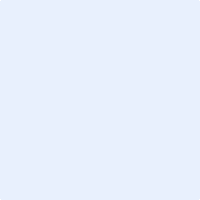 